The apostle Paul has found himself living under house arrest waiting to stand trial before the Roman Emperor. Even though he is in chains, Paul still found joy. He found joy knowing that his chains had helped advance the gospel of Christ. He found joy knowing that Jesus continued to be preached. He found joy knowing that he had men like Timothy and Epaphroditus as his ministry partners. But it’s not just kingdom work that brought Paul joy … it was his relationship with Jesus that provided him true unshakable and transcending joy. Today we will see how we too can capture that same kind of joy.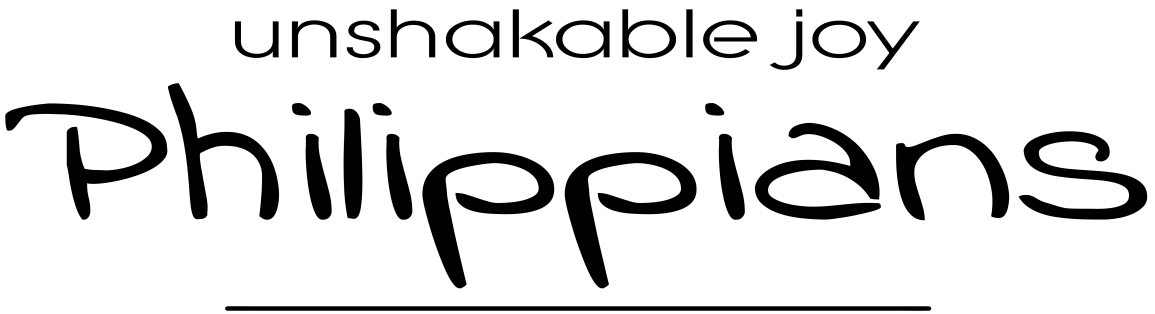 Unshakable Transcending JoyPhilippians 3 (Philippians 3:12-14)(Page 819 in the Pew Bible)Unshakable transcending joy is a joy that ____________ our _____________Unshakable transcending joy understands that ________ pursuits leads only to _________ joyUnshakable transcending joy treasures __________ joy found only in _________Unshakable transcending joy encourages us to ________ _________